McLeod Road Traditional Elementary School PAC 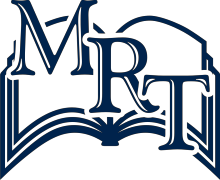 president.mrtpac@gmail.com6325 – 142 Street, Surrey, BC, V3X 1B9Phone: 604-595-1060 / Fax: 604-595-1059Agenda		 			Date: February 7, 2023 – 6:00-7:00 PMMeeting call to order 6:00 pmEstablishment of quorum –YesAttendance:Vandita, Michelle, Harmeet, Navjot, Kyle, Saurab, Joy, Ms. PorcellatoApproval of minutes from the last meeting -YesMatter arising from last minutes (if any)Amendment of agenda (if any)NoneAdoption of agendaNew business Principals Report:Kindness month activities have started. There is also 1st Peoples in Residence week happening week of February 21, Black history month, Valentines Day and Pink Shirt Day. Grade 6/7 have a presentation on cyber bullying February 8. Spell-A-Thon was a great success, money raised will go to classroom funds. Book fair is happening week of February 27. Librarian will be on site on Tuesday February 28 and Friday March 3 with student volunteers helping on those days as well. We are looking for parent volunteers for Wednesday March 1 and/or Thursday March 2 from 2:30-3:15pm.  PAC hoping to have banking sign over happen at the end of the month. First munch a lunch will happen on February 23 with Pizza Hut. Next hot lunch/treat day will be on March 10.DPAC: Michelle is our new DPAC rep. Thank you for volunteering, Michelle! Co-Treasure: Saurab Chopra appointed Co-Treasure as PAC is having difficulty getting vendor cheques signed. Saurab has previously been in treasure position and will provide guidance to new treasurer.Gaming account $9212. Motion brought forward to put $1500 towards bus rental for year end beach trip. Motion second. All in favour. Motion passed. We will look into having a school wide performance or activity in the gym, paid for by gaming funds. Open form/TaskNoneMeeting Adjourned 7:15PMNEXT MEETING:  April 3, 2023 at 5:30PM